PLEASANT VALLEY COUNTY WATER DISTRICTSPECIAL MEETING OF THE BOARD OF DIRECTORSNOTICE OF MEETINGNOTICE IS HEREBY GIVEN that the Pleasant Valley County Water District Board of Directors will hold a SPECIAL MEETING February 8th, 2022, @ 10:00 a.m. at the District Office located at 154 S. Las Posas Road, Camarillo, CA 93010-8570. In accordance with the Governor’s Executive Order N-29-20 and the Ventura County Stay Well at Home Order resulting from the Novel Coronavirus the Meeting will be held virtually using the ZOOM platform by calling +1 408 638 0968 US and entering Meeting ID 856 6371 4972 orJoin Zoom Meeting Virtually: https://us06web.zoom.us/j/85663714972AGENDAThe agenda is posted at least 24 hours preceding the Board meeting and contains all items on which Board action will be allowed pursuant to Government Code Section 54954.2.  Action will be taken on unanticipated items only when an emergency (as defined in Section 54956.5) exists or as otherwise allowed under Section 54954.2(b).  An opportunity for members of the public to briefly address the Board on items not on the agenda is provided at the beginning and end of each meeting. Persons wishing to comment on agenda items should complete a speaker card and submit it (preferably before the meeting) to the Clerk.  The Chairman will then recognize them at the appropriate time.  Once recognized, persons should step to the podium, clearly state their name and address for the record, and address the item being considered in as brief, clear and concise a manner as possible.OPEN SESSION AND CALL TO ORDER:Pledge of allegiance.Roll call.Determination of quorum.Approval of agenda.Approval of Minutes:October 5th, 2021Open Forum.This is an opportunity for the public to address the Board on matters not appearing on the agenda.  No action may be taken by the Board at this time, but items can be considered for placing on the agenda for a subsequent meetingAction ItemsRATIFICATION OF CHECKS. The Board will review and ratify checks issued and funds transferred since the Board of Directors meeting of Thursday October 5, 2021.Recommendation: ApproveConsider Resolution 22-01 A RESOLUTION OF THE BOARD OF DIRECTORS OF THE     PLEASANT VALLEY COUNTY WATER DISTRICT PROCLAIMING A LOCAL EMERGENCY PERSISTS, RE-RATIFYING THE PROCLAMATION OF A STATE OF EMERGENCY BY GOVERNER’S EXECUTIVE ORDER N-29-20 ON March 17, 2020, AND RE-AUTHORIZING REMOTE TELECONFERENCE MEETINGS OF THE LEGISLATIVE BODIES OF PLEASANT VALLEY COUNTY WATER DISTRICT FOR THE PERIOD February 8th, 2022 until June 30, 2022 PURSUANT TO BROWN ACT PROVISIONS. 		Recommendation: Authorize Resolution 22-01Consider Resolution 22-02 Authorizing that an application be made to the California Department of Water Resources to obtain a grant under the 2021 Sustainable Groundwater Management Grant Program SGMA Implementation Round 1 GrantRecommendation : Adopt Resolution 22-02 authorizing the General Manager to apply for a SGM Implementation Grant for the Pleasant Valley BasinConsider Authorizing Request for Qualifications (RFQ) for the Groundwater Sustainability Improvement Program Engineering Support Services		Recommendation: Authorize the General Manager to solicit Request for Qualifications for the Groundwater Sustainability Improvement Project with a February 9th, 2022 release date and close date of March 2nd, 2022Discussion and presentation regarding the development of a Pleasant Valley County Water District Supplemental Water assignment program Recommendation: (A) Receive a presentation from staff and Bondy Ground Water Consulting Inc. (B) Provide direction to staff to continue development of the program to include an equal acre foot / acre assignment to Water Use Areas and to withhold development of carry over provisions.  GENERAL MANAGER COMMENTSOTHER BUSINESS.CLOSED SESSION.  It is the intention of the Pleasant Valley County Water District Board of Directors to be in closed session to consider the following items:Conference with legal counsel-potential/anticipated litigation.  Subdivision (d) of Section 54956.9 of California Government Code.  (One case)ADJOURNMENT.In compliance with the Americans with Disabilities Act, all possible accommodations will be made for individuals with disabilities so they may attend and participate in meetings. If special assistance is needed, please call the Agency staff at (805) 482-2119 at least 24 hours prior to the meeting so proper arrangements may be assured.  If requested, and as possible, agendas will be provided in alternative formats.Agenda Posting Certification: This agenda was posted not less than 24 hours prior to the scheduled meeting date and time at 154 S. Las Posas Road Camarillo CA, 93010 in a location that is accessible 24 hours a day to the General Public and is posted on the Pleasant Valley County Water District website https://www.pleasantvalleycountywaterdistrict.com/ 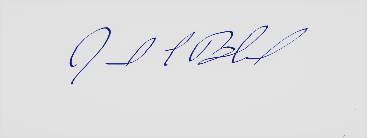 Jared BouchardGeneral Manager